Tony Hughes – Mediator CV ​PROFESSIONAL BACKGROUND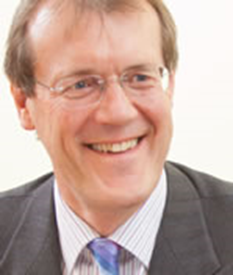 Tony is an experienced dispute resolution lawyer with an acute understanding of the problems and pitfalls of the judicial system. He is a passionate advocate of the use of negotiation and mediation in the resolution of disputes and is particularly interested in the psychology of conflict resolution.​Tony was accredited as a mediator with the ADR Group in 1999 and since then has acted as lead mediator, co-mediator, observer and party adviser in a wide range of mediations, specialising in the resolution of commercial disputes. He has frequently lectured on the use of mediation and has facilitated courses on mediation techniques for new and experienced mediators. In 2019 he was a judge in the UK Student Mediation Competition and in the University of the West of England Student Mediation Competition. He is currently Secretary of the Association of South West Mediators.​When not mediating, Tony runs his own legal practice which handles a wide range of commercial, corporate and employment disputes. For further information visit www.enterpriselaw.co.uk/site/mediation-news/appointing-a-mediator-news/ He is a Civil Mediation Council registered Civil/Commercial mediator. He also undertakes workplace mediation and is a mentor and lead mediator for Resolve West (formerly known as Bristol Mediation) in respect of community mediation services and conflict coaching.​​Tony was awarded an Exhibition in Natural Science to read Law at University College, Oxford. Having obtained a law degree he qualified as a Solicitor with Burges Salmon in 1981. He eventually became an equity partner with Morgan Cole and was Head of Litigation at the Swansea office. He set up his own practice in 2006.​MEDIATION EXPERIENCETony’s mediation experience covers a wide range of topics including the following:Shareholder disputes;Partnership and LLP disputes;Family Business Disputes;Commercial contracts;NHS contracts;Community, neighbourhood and environmental issues;Restrictive covenants and confidential information;Employment and workplace;Intellectual property and IT contracts;Professional negligence;Medical issues;Landlord and tenant matters;Contentious Probate;Multi-party disputes;Right of way, boundary and other property disputes;Wills, Probate, Inheritance Act and Proprietary estoppel disputes.​LOCATIONTony lives and works in Bristol but will mediate along the M4 corridor to London, throughout the Midlands, the South and South West of England as well as South and West Wales.​EDUCATIONMA (Oxon) Jurisprudence​INTERESTSTony enjoys playing and watching sport, as well as singing and listening to music. He is a long-standing member and Past President of Bristol Breakfast Rotary Club.CONTACT DETAILSEmail: adh@enterpriselaw.co.uk; Telephone: 0117 959 6424